 金門縣政府109年易讀概念認知與推廣教育訓練計畫依據：身心障礙者權利公約第21條規定辦理。 計畫目的： 協助各機關第一線服務身心障礙者人員瞭解易讀相關概念，以利推動易讀資訊，使身心障礙者獲得資訊並加以運用。透過本計畫之執行使各公部門、民間組織、身心障礙者及一般大眾都能透過資訊易讀化便以吸收。 主辦單位：金門縣政府社會處。研習對象： 8月14日(五)上午09:00-12:00:縣府各處局事所同仁、鄉鎮公所相關承辦及一般民眾。8月14日(五)下午14:00-17:00:本處全體承辦同仁、本縣轄內社福單位工作人員、機構社工人員。研習日期與時間：    109年8月14日(五)上午09:00-12:00、下午14:00-17:00研習地點：本府多媒體簡報室講師介紹：東海大學社會工作學系助理教授  郭惠瑜 博士 本訓練計畫擬申請公務人員終身學習時數。課程內容：預期效益:易讀手冊的推廣應用：易讀對象主要針對有讀寫困難的人，在國外主要提供給智能障礙者，而易讀服務在推動的過程中，發現輕度失智的老人、第一語言非本國語言的移工、新住民也可能從易讀服務中受益。除此之外，也能幫助教育推廣者作為上課溝通的輔助。因此，規劃教育訓練使相關專業人員能在提供身心障礙者多元服務與資源時，更了解易讀的概念，並能加以運用。  資訊無障礙：為落實身心障礙者權利，藉由易讀服務將複雜難懂的條文轉換成文字、繪本或圖片等易讀服務 (Easy read service)，進一步讓智能障礙者能了解其中結論性的意見內容並實踐身心障礙者獲取平等權利。落實本縣資訊平權精神。:透過本縣推廣易讀相關資訊，使身心障礙者及一般大眾都能透過易讀化方式理解本縣各類資訊並加以運用。注意事項：（一）參加研習人員請各單位核予公假半天。（二）為響應紙杯減量環保政策，本研習不提供紙杯及包裝飲用水，請參　
　　　訓人員自備環保杯與會。本計畫所需經費，由金門縣政府社會處編列預算辦理。報名資訊報名時間：即日起接受報名至109年7月31日或額滿為止。報名方式：電話報名: 082-318823分機67533 李社工網路報名，至https://reurl.cc/oLolE5，線上填寫完成報名表。報名完成後，將以電子郵件回覆報名成功，若未收到回覆請來電082-318823分機67533 李社工確認，謝謝！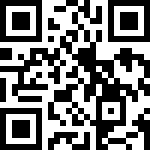 講座特色易讀(Easy to read)顧名思義就是將複雜的資訊、艱澀難懂的文字，轉換為容易閱讀、便於理解的內容呈現出來。易讀服務在英國已經發展近二十年，這與英國障礙者權利運動發展有緊密的關係。近年在台灣，易讀意識漸漸抬頭。在這資訊爆炸的時代，更需要落實資訊平權。易讀對於非障礙者都有存在的必要，對於身心障礙者來說，更是一條不可或缺的橋樑。你想過在資訊爆炸的年代，是否有一些人其實不能夠平等的接受到資訊？為了讓身心障礙者可以平等的接受到資訊，電視上開始出現了手語翻譯員為聽障朋友服務，有些戲劇節目也開始加入口述影像的服務，讓視障者也能”聽”戲劇心智障礙者卻往往是被遺忘的一群人，讀寫困難者讀不懂困難的資訊，所以他們需要”易讀服務”(Easy Read Service)，提供讀寫困難者接收重要資訊。目前台灣有許多的藝文場館也開始提供易讀服務給身心障礙者，用易讀的方式介紹重要的文物與展覽內容，例如故宮、國家兩廳院。本講座主要介紹易讀服務的概念，以及如何應用在身心障礙福利服務上，讓智能障礙者更容易取得資訊，參與社會。參考資料：故宮易讀線上版：https://www.npm.gov.tw/Article.aspx?sNo=03010642#footer中選會投票指南易讀: https://2020.cec.gov.tw/data/files/A0034/%E7%AC%AC15%E4%BB%BB%E7%B8%BD%E7%B5%B1%E5%89%AF%E7%B8%BD%E7%B5%B1%E5%8F%8A%E7%AC%AC10%E5%B1%86%E7%AB%8B%E6%B3%95%E5%A7%94%E5%93%A1%E9%81%B8%E8%88%89%E6%98%93%E8%AE%80%E7%89%88%E6%8A%95%E7%A5%A8%E6%8C%87%E5%8D%97%E6%89%8B%E5%86%8A.pdf講師介紹郭惠瑜教授: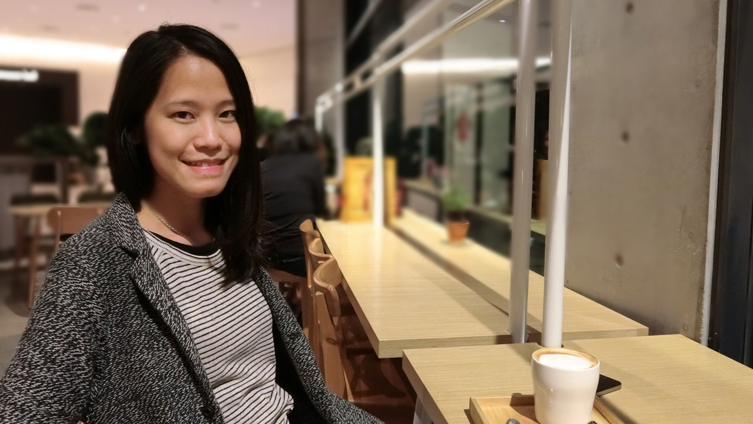 現職：東海大學社會工作學系助理教授。學歷：英國里茲大學社會政策博士（University of Leeds） 專業經歷： 英國身心障礙人權組織CHANGE 志工（備註1） 財團法人罕見疾病基金會研究企劃專員 財團法人伊甸社會福利基金會 創新育成部門專員 易讀服務專案經歷： 台灣歷史博物館特展易讀導覽手冊，2018 中選會易讀版投票指南手冊，2018 故宮導覽探索手冊易讀版《動物在哪裡？》，2018 郭惠瑜教授曾在英國CHANGE組織擔任四年的志工，近年在台灣分享自己過去參與易讀服務的專業經驗，實務上也受邀參與許多國內相關的易讀手冊編撰企劃服務。備註1：英國的 CHANGE 是一個由學習障礙者（learning disabilities）主導的且倡導社會融合的組織，組織服務很重要一部分為推動易讀，內部設有無障礙訊息的工作團隊，團隊組成包含無障礙訊息標準之顧問專家、無障礙訊息設計者、插畫家、多媒體設計者、易讀訊息品管員，工作團隊包然聘有學習障礙者本人，從1993年起為英國政府機關與民間組織，以及跨國單位製作了上百件易讀出版品，包含文件與影片，領域跨及健康、安全、自立生活、為人父母等，推 動易讀的經驗十分豐富。（資訊來源：中華民國身心障礙聯盟）上午場次內容8：30～9：00報到9：00～12：00沒有資訊，我們不能自己做決定：易讀服務概念與實作下午場次13：30～14：00報到14：00～17：00沒有資訊，我們不能自己做決定：易讀服務概念與實作※備註：依實際狀況調整課程時間※備註：依實際狀況調整課程時間